Grade 5 - Week 1 – May 2020PRACTICE 10REVIEW (UNIT 14, UNIT 15)Ex1. Fill in the blanks with the right forms of the verbs in brackets.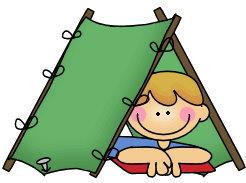 Last Easter holidays Jimmy and Paul___________(go) camping in the mountain.They _________________(spend) awonderful time there. They______________(wake up) early in themorning and then they _______________(go) for a walk. In the village they__________________(buy) everything they _______________(need).In the afternoon they ___________________(play) football,____________(watch)the birds and ________________(swim) in the river.They ________________(not have) a TV set, so after dinner they______________(talk) for a while and then they ________________(go) to sleep.One night, Jimmy _______________(have) a very strange dream: they______(be) by the river watching the moon.Suddenly they ______________(hear) someone calling “Hello!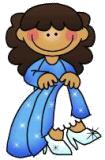 Hello!” They _____________(turn) around and they______________(see) a strange creature. It _____________(be)green and very small. He ________________( invite) them to go to1his spaceship. There they ______________(meet) other strange creatures and abeautiful princess.They ____________(sit) down round a table and they _____________(eat)some strange food. Jimmy _______________(drink) a glass of fruit juice. It______________(taste) good so he ________________(ask) for another glass ofit.After a while he ______________(feel) a bit strange.Oh, dear…he ________________(turn) green and small like the others. Theprincess _______________(not be) beautiful anymore and she______________(look) horrible.What was happening?He ____________(open) his eyes and … what a relief! It ___________(be)only a dream!Ex2. Choose the word which the underlined part is pronounced differently from the others.Ex3. Circle the odd one out.Ex4. Put the words in order to make sentences.Vinh/like/be/would/in/What/the/to/future?………………………………………………………be/like/to/would/policeman/He/a.………………………………………………………to/would/like/he/work/Where?………………………………………………………would/to/he/nurse/Why/like/a/be?………………………………………………………work/Who/would/like/you/to/with?………………………………………………………brother/Would/be/your/like/footballer/to/a?………………………………………………………Ex5. Read the text and fill in the gap with the correct word from the box. Then answer the questions.Dear Grandma and GrandpaI’m on holiday(1)_______ Majorca with my friends, Tracy and Sharon .We arrived last Saturday. The first two days the weather wasn’t very (2)______ , so we did some sightseeing. We (3) ______ lots of photographs.(4)  _______ Wednesday , we  hired a car and (5)_________ out into the country. We (6)____ for lunch at a lovely village and then in the (7)_______ we found a beautiful beach. Last night, we went to (8) ______ disco. We didn’t (9) ______ back till about 4 am so we got up (10)_______ this morning and we decided  to have a relaxing day by the  hotel swimming pool.QuestionsWhere did he go last Saturday?………………………………………………………………………Who did he go with?………………………………………………………………………What was the weather like on the first two days?………………………………………………………………………What did they do on Wednesday?………………………………………………………………………What time did they come back?………………………………………………………………………What did they do today?………………………………………………………………………7.Where did he go last Saturday?………………………………………………………………………8. Who did he go with?………………………………………………………………………9.What was the weather like on the first two days?………………………………………………………………………10.What did they do on Wednesday?………………………………………………………………………11.What time did they come back?………………………………………………………………………12.What did they do today?………………………………………………………………………1A. eggB. bedC. prettyD. better2A. speechB. charityC. childD. chef3A. catB. ceilingC. niceD. center4A. describeB. titleC. licenceD. little5A. foundB. thoughtC. boughtD. ought6A. stoppedB. hopedC. bookedD.amitted7A. smiledB. playedC. phonedD. asked8A. appearedB. wantedC. neededD. visited9A. whenB.whatC. whyD.who10A. roundB.shoulderC. mouthD. down1.A. penB. bookC. rulerD. house2.A. inB. onC. sitD. at3.A. areB. oldC. isD. am4.A. morningB. afternoonC. eveningD. good night5.A. oldB. whereC. whatD. how6.A. tablesB. pegsC. skateboardD. chairs7.A. hotB. computerC. coldD. happy8.A. behindB. next toC. betweenD. thirsty9.A. hungryB. posterC. pictureD. drawers10. A. tired10. A. tiredB. scaredC. cupboardD. sadtookgetstoppedlateniceOninaafternoondrovedrove